Parl 1517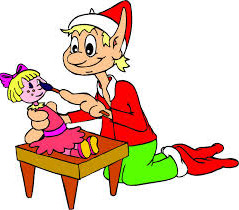 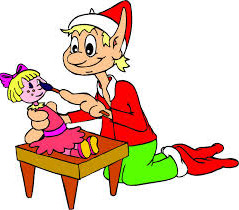 22nd November 2017							               Dear ParentsToy ServiceSchool will be holding our annual Toy Service on Wednesday 29th November in church.  Children are asked to bring a toy with them to school on Wednesday morning (not before please).  This can either be new or used, but in good condition.  Please could you encourage your children to clear out and sort their toys and make their own selection (with your guidance!) so that this event has greater meaning to the children.The toys will be given to the Charles Thompson Mission. Thank you for your generosity and time at this hectic time of year.Yours sincerely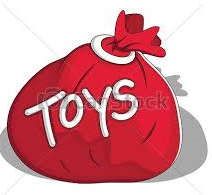 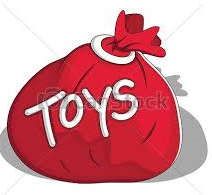 Neil Le FeuvreHeadteacher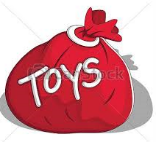 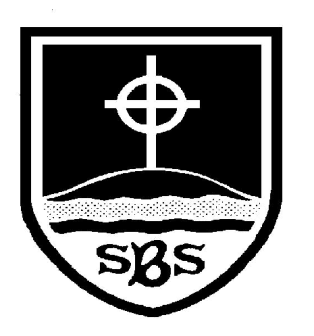 St Bridget’s C of E Primary SchoolSt Bridget’s Lane, 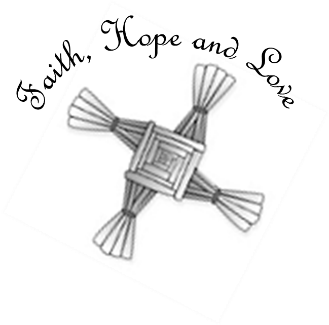 West Kirby, Wirral CH48 3JTTel: 0151 625 7652 Headteacher: Mr Neil Le Feuvre Email: schooloffice@stbridgets.wirral.sch.ukWebsite: https://st-bridgets.eschools.co.uk/site Together Everyone Achieves More